REPUBLIKA HRVATSKAMINISTARSTVO HRVATSKIH BRANITELJAobjavljujeJAVNI POZIVZa sufinanciranje troškova jednog pripremnog tečaja za polaganje ispita državne mature ili jednog pripremnog tečaja za polaganje razredbenog ispita za upis na studijske programe u akademskoj godini 2017./2018. za djecu smrtno stradalih hrvatskih branitelja iz Domovinskog rata, djecu zatočenih  ili nestalih hrvatskih branitelja iz Domovinskog rata, djecu HRVI iz Domovinskog rata, djecu dragovoljaca iz Domovinskog rata, HRVI iz Domovinskog rata i hrvatske branitelje iz Domovinskog rataI.Na temelju Odluke ministra hrvatskih branitelja o sufinanciranju troškova jednog pripremnog tečaja za polaganje ispita državne mature ili jednog pripremnog tečaja za polaganje razredbenog ispita za upis na studijske programe u akademskoj godini 2017./2018. (KLASA: 602-01/17-0001/6, URBROJ: 522-03/1-1-17-1 od 25. travnja 2017.), objavljuje se ovaj Javni poziv.II.Za sufinanciranje troškova jednog pripremnog tečaja za polaganje ispita državne mature ili jednog pripremnog tečaja za polaganje razredbenog ispita za upis na studijske programe u akademskoj godini 2017./2018. mogu se javiti:djeca smrtno stradalih hrvatskih branitelja iz Domovinskog rata i djeca zatočenih ili nestalih hrvatskih branitelja iz Domovinskog rata,djeca HRVI iz Domovinskog rata, djeca dragovoljaca iz Domovinskog rata,HRVI iz Domovinskog rata i hrvatski branitelji iz Domovinskog rata (osobno).III. Sufinanciranje troškova jednog pripremnog tečaja za polaganje ispita državne mature ili jednog pripremnog tečaja za polaganje razredbenog ispita za upis na studijske programe u akademskoj godini 2017./2018. za osobe iz točke II. odnosi se na povrat sredstava do iznosa od najviše 2.000,00 kuna, a koje je polaznik/ca pripremnog tečaja uplatio/la pravnom subjektu ovlaštenom za obavljanje djelatnosti - organizatoru pripremnog tečaja. IV.Djeca smrtno stradalih, zatočenih ili nestalih hrvatskih branitelja iz Domovinskog rata mogu ostvariti pravo na povrat troškova jednog pripremnog tečaja za polaganje ispita državne mature ili jednog pripremnog tečaja za polaganje razredbenog ispita za upis na studijske programe bez obzira na ostvarene redovite novčane prihode mjesečno po članu kućanstva u prethodnoj kalendarskoj godini.HRVI iz Domovinskog rata i hrvatski branitelji iz Domovinskog rata, djeca HRVI iz Domovinskog rata i djeca dragovoljaca iz Domovinskog rata, mogu ostvariti pravo na povrat troškova jednog pripremnog tečaja za polaganje ispita državne mature ili jednog pripremnog tečaja za polaganje razredbenog ispita za upis na studijske programe pod uvjetom da redovni prihodi, u prethodnoj kalendarskoj godini, mjesečno po članu kućanstva ne prelaze 60% od utvrđene proračunske osnovice u Republici Hrvatskoj odnosno 1.995,60 kn po članu kućanstva.V.Zahtjeve zaprimljene po Javnom pozivu razmatrat će posebno povjerenstvo imenovano od strane ministra hrvatskih branitelja.VI.Zahtjevi se podnose Ministarstvu hrvatskih branitelja, Trg Nevenke Topalušić 1, Zagreb (s naznakom – Povjerenstvo za razmatranje zahtjeva za sufinanciranje troškova pripremnih tečajeva). Podnositelj/ica treba dostaviti sljedeću dokumentaciju:Popunjen obrazac zahtjevaDokaz o statusu:a) za dijete smrtno stradalog hrvatskog branitelja iz Domovinskog rata i dijete zatočenog ili nestalog hrvatskog branitelja iz Domovinskog rata: potvrda o utvrđenom statusu člana obitelji koju izdaje ured državne uprave prema mjestu prebivališta;  b) za dijete HRVI iz Domovinskog rata i dijete dragovoljca iz Domovinskog rata: izvod iz matične knjige rođenih/rodni list djeteta i preslika drugostupanjskog rješenja o statusu hrvatskog ratnog vojnog invalida iz Domovinskog rata za roditelja od kojeg se izvodi pravo, odnosno potvrda Ministarstva obrane ili Ministarstva unutarnjih poslova Republike Hrvatske o statusu dragovoljca iz Domovinskog rata za roditelja od kojeg se izvodi pravo;c)	za HRVI iz Domovinskog rata i hrvatskog branitelja iz Domovinskog rata: preslika drugostupanjskog rješenja o statusu hrvatskog ratnog vojnog invalida iz Domovinskog rata odnosno potvrda Ministarstva obrane ili Ministarstva unutarnjih poslova Republike Hrvatske o statusu hrvatskog branitelja iz Domovinskog rata;3. Otisnuti ispunjeni on-line obrazac Prijave za polaganje državne mature i prijave na studijske programe (putem mrežne stranice www.postani-student.hr, link Moji podatci-Osnovni podatci) ili potvrda o upisu u završni razred srednje škole u školskoj godini 2016./2017. ili preslika maturalne svjedodžbe;4. Dokaz o podmirenju troškova pripremnog tečaja - original računa i preslika Ugovora; 5. Potvrde nadležne Porezne uprave Ministarstva financija RH o visini dohotka za 2016. godinu za sve članove kućanstva starije od 15 godina uključujući i podnositelja zahtjeva (nije potrebno za djecu smrtno stradalih, zatočenih ili nestalih hrvatskih branitelja iz Domovinskog rata); 6. Potvrde Hrvatskog zavoda za mirovinsko osiguranje o ukupnom iznosu mirovine ostvarene u 2016. godini odnosno potvrdu da pojedini član kućanstva nije korisnik mirovine (nije potrebno za djecu smrtno stradalih, zatočenih ili nestalih hrvatskih branitelja iz Domovinskog rata); 7. Preslika pravomoćne presude suda o razvodu braka roditelja ukoliko su roditelji razvedeni te smrtni list ukoliko je jedan roditelj umro (nije potrebno za djecu smrtno stradalih hrvatskih branitelja); 8. Preslika kartice tekućeg računa ili zaštićenog računa (s upisanim IBAN-om) na koji će se izvršiti uplata povrata sredstava;9. Preslika osobne iskaznice korisnika računa na koji će se izvršiti uplata povrata sredstava.VII.Zahtjevi s nepotpunom dokumentacijom kao i nepravodobni zahtjevi neće se razmatrati, te ne postoji mogućnost naknadne nadopune dokumentacije.VIII.Javni poziv ostaje otvoren do 7. srpnja 2017. godine.IX.Sve dodatne informacije, kao i obrazac zahtjeva za sufinanciranje troškova pripremnog tečaja za polaganje ispita državne mature ili razredbenog ispita za upis na studijske programe mogu se dobiti u Ministarstvu hrvatskih branitelja, na mrežnoj stranici ministarstva https://branitelji.gov.hr/, u Područnim jedinicama Ministarstva hrvatskih branitelja i županijskim Centrima za psihosocijalnu pomoć stradalnicima Domovinskog rata te Uredima državne uprave u županijama odnosno nadležnom upravnom tijelu Grada Zagreba.KLASA: 602-01/17-0001/6URBROJ: 522-03/1-1-17-2U Zagrebu, 24. travnja 2017.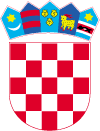 